IL SECOLO XIX                      27 luglio 2007Grande festa da ballo nell'estate alla Pianacci  CONTINUANO le serate della manifestazione "Che estate alla Pianacci 2007" in via della Benedicta, a Prà. Dopo i concerti di Giorgio Conte e il recital lirico con l'Orchestra Sinfonica di Sanremo, questo sabato sarà il momento di scatenarsi sulla pista da ballo con la "Festa del ballo delle riviere liguri". Un appuntamento che viene riproposto quest'anno, dopo il successo ottenuto lo scorso anno. Si tratta dell'esibizione di coppie di ballerini professionisti, appartenenti alle scuole di ballo dell'Associazione Nazionale Maestri di Ballo Liguria e Federdanza Sport Italia ma ci sarà spazio per tutti, perché la serata alternerà momenti di competizione a momenti di ballo per il pubblico. La serata inizia alle 21 con i ballerini "nostrani" continua alle 21.45 con l'esibizione, nei bellissimi abiti da gara, dei maestri di ballo. Alle 22.15 si proseguirà con ballo per tutti e poi sarà il momento di nacchere e chitarre, alle 22.45, con l'esibizione della Compagnia de Baile Flamenco "La Primera" che presenterà "Mujeres a compàs". Finiti i casqué dalle 23.30 continuerà il pubblico che sarà accompagnato tutta la serata dal duo "Angela&Gianluca". L'ingresso è libero e lo spettacolo ha come sponsor II Secolo XIX e Radio19, oltre l'assessorato alla cultura del comune di Genova, la Fondazione Carige, il Vte Terminale, Amiu Genova e la circoscrizione VII Ponente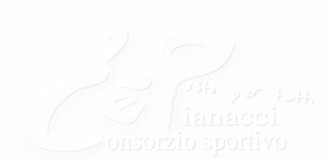 